СЛИКАПОРОДИЦАМУЖЈАКЖЕНКАМЛАДУНЧЕКАКО СЕ ОГЛАШАВАКАКО КОРИСТИ ЧОВЕКУГДЕ ЖИВИКОЈОЈ ГРУПИ ПРИПАДА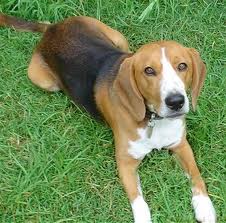 ПАС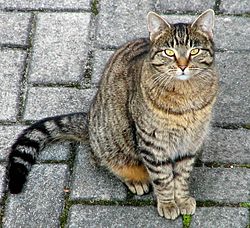 МАЧКА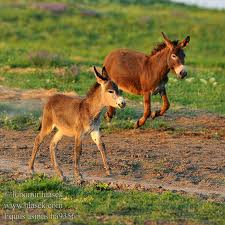 МАГАРАЦ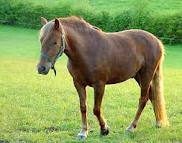 КОЊ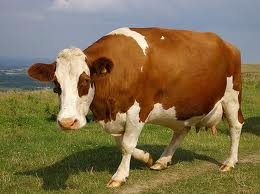 КРАВА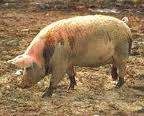 СВИЊА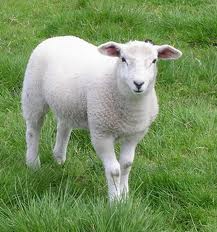 ОВЦА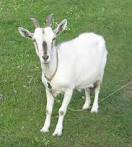 КОЗА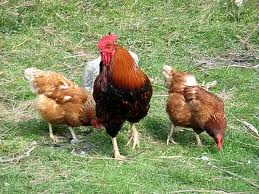 КОКОШКА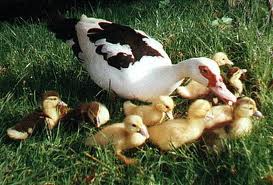 ПАТКА